Art: This has a Religious Education link. For this activity, the children will be looking at the idea of Negative Space. Activity:Get 2 pieces of plain paper. Cut a cross out of one of the pieces of paper. Stick that onto the other piece of paper. Then using paint or colouring pencils, colour around the cross. When finished, remove the white piece of paper and you should be left with something like… 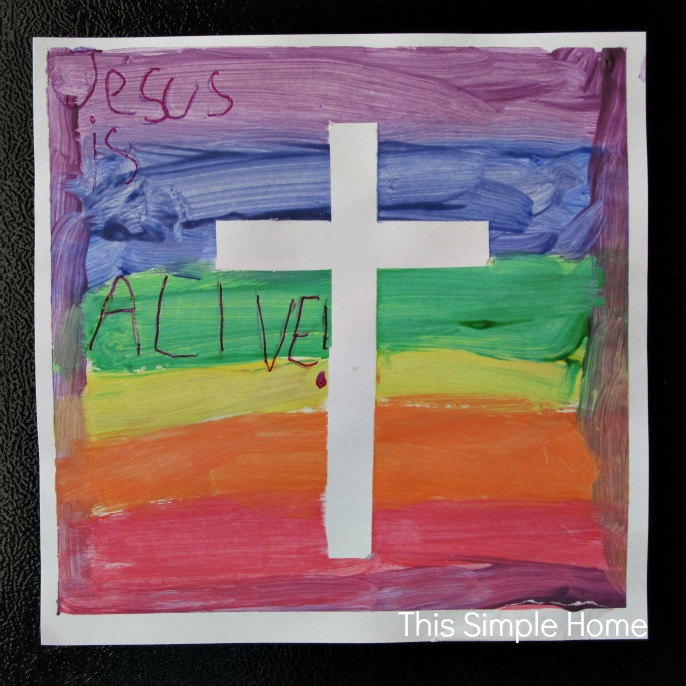 